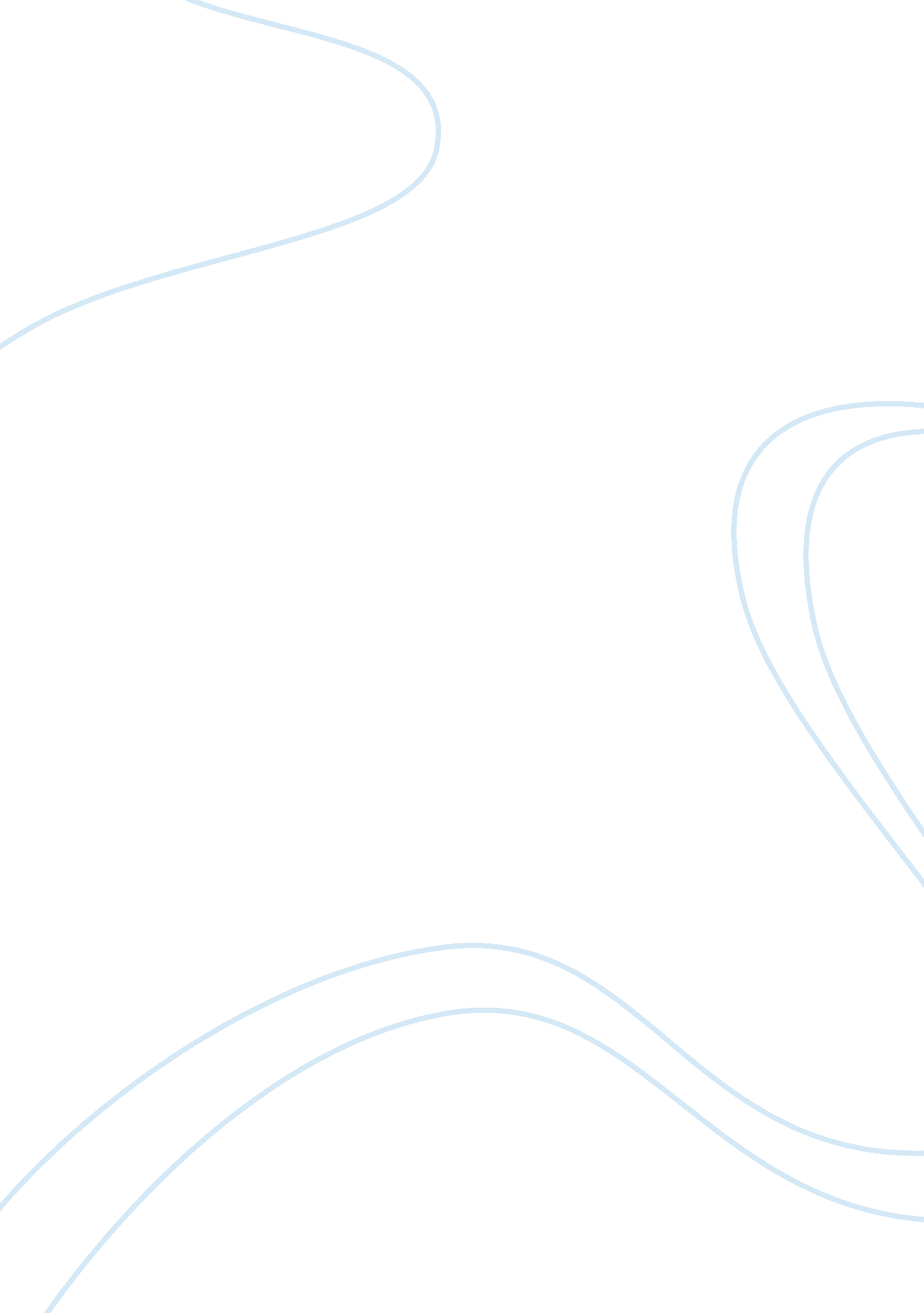 Persuasive speech on drinking and driving essayLife, Emotions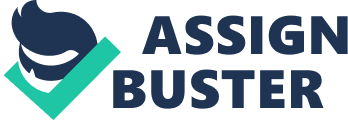 According to MAD, or Mothers Against Drunk Driving low doses, alcohol causes impaired concentration, slower reflexes, impaired reaction time, and reduced coordination. In medium doses, it also causes slurred speech, drowsiness, altered emotions, depression or aggression. And in high doses, or binge drinking, it can also cause vomiting, difficulty breathing, alcohol poisoning, and comas. Do you really think someone would be able to drive safely from one place to another with all these side affects? I think not. If that isn’t enough to convince you not to drink and drive then maybe knowing the consequences will change your mind. Driving under the influence or while intoxicated is a serious criminal offense. First does anyone know what the legal drinking limit is? Its . 08 BAL. Alcohol consumption is measured in Blood alcohol level (how much alcohol is in the blood stream) and not by how many drinks you have had because the type of drink, and your, age gender, weight, and metabolism are all factors that determine your BAL. For example you could drink a certain amount on one day and be under the limit, but have the same amount the next day and be over . 8. According to Criminal. Lawyers. Mom Penalties for a DUD or driving under the influence include: temporary impounding of you vehicle, a fine up to several thousand dollars, probation, possible jail time, revocation of your driver’s license, community service, completion of substance abuse classes at your own expense, and the installation of an ignition lock. These penalties increase a lot if you are involved in an accident or you are a repeat offender. But not only are there legal consequences, if you are involved in an accident you now have o live with the guilt of injuring or even killing other people in the car you hit and or your passengers. Now most of us in this room are under age, meaning we are not legally allowed to drink. The National Institute on Alcohol Abuse and Alcoholism states that people who drink before age 15 are seven times more likely to report having been in a traffic crash because of drinking both during adolescence and adulthood. Sadly, in today’s society most teens drink to “ fit in” and because it’s “ cool”, but you have way too much to lose at such a young age to throw it all always for what? A good time? 